交野支P第53号　　　　　　　令和６年2月２２日大阪府立交野支援学校ＰＴＡ会長　梅沢　愛ＰＴＡ会長あいさつPTA会員の皆様には、日頃よりPTA活動にご理解・ご協力を賜り誠にありがとうございます。今年度初めての会長職も、皆様のご協力のもとで無事に終えることができました。今年度はカタリンピックや紅葉祭など、活動の制約が緩和された中で行事に取り組むことができました。次年度も子どもたちが安心して学校生活が送れるよう、PTAとしてもサポートしていきたいと思います。会員の皆様も引き続き、PTA活動にご支援・ご協力をお願いいたします。☆報告☆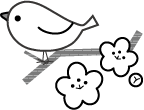 【　12月13日　】令和５年度大阪府立支援学校PTA協議会対府懇談会が難波支援学校にて開催されました。大阪府へ支援学校から要望を伝える対府懇談会が毎年開催されております。肢体不自由校からは、「校舎や学校設備の改修」「バリアフリートイレの整備」「リフトやアシストスーツなどの移乗器具の導入」「常勤看護師の標準法定数外配置」「医ケアに対応する生活介護、ショートステイ、レスパイトなどの拡充」「グループホームの拡充」について要望を伝えさせていただきました。【　12月１4日　】第2回学校運営協議会が本校にて開催されました。「中学部の教育活動について」の実践報告、学校経営計画の進捗状況ならびに学校教育自己診断アンケート結果についての報告がありました。議事録が本校のホームページに掲載されていますので、ご覧ください。【　1月19日　】大阪府立支援学校PTA協議会冬季研修会が、ホテルアウィーナ大阪にて開催されました。「成年後見制度について　卒業後の生活を見すえて」と題して、成年後見制度についての研修でした。【　1月2５日　】近肢PTA連・校長会冬季合同研修会が、ドーンセンターにて開催されました。「家庭で活かせる動作法」と題して、こころとからだのリラクセーションについての研修でした。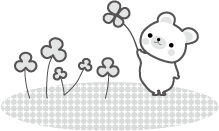 【　1月30日　】PTAバザーが開催されました。来場者３４名で13.850円の売り上げでした。教職員向けのバザーの売り上げ4.140円と合わせて、合計17.990円の売り上げでした。寄付してくださった方々、バザー委員でお手伝いしてくださった方々、お買い上げいただいた方々、皆さまのご協力、ありがとうございました。【　2月　７日　】第３回学校運営協議会が本校にて開催されました。「令和5年度学校教育自己診断」「令和５年度学校経営計画」「令和６年度学校経営計画」についての報告と意見交換がありました。議事録が本校のホームページに掲載されていますので、ご覧ください。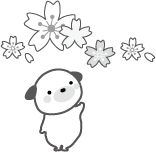 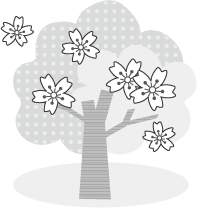 